期刊7.0产品使用手册更新日期：产品概述维普《中文期刊服务平台7.0》是以中文期刊资源保障为基础，以数据整理、信息挖掘、情报分析为路径，以数据对象化为核心，面向知识服务与应用的一体化服务平台。平台采用了先进的大数据构架与云端服务模式，通过准确、完整的数据索引和数据对象，着力为读者及服务机构营造良好的使用环境和体验。功能特色智能的文献检索系统：联想式信息检索模式大大提高检索效率；灵活的聚类组配方式：任意检索条件下对检索结果进行再次组配；深入的引文追踪分析：深入追踪研究课题的来龙去脉；详尽的计量分析报告：快速掌握相关领域内的前沿学术成果；精确的对象数据对比：两两对象之间的知识脉络关联及延伸；完善的全文保障服务：全方面的资源获取渠道；期刊文献检索流程介绍第一步，打开平台并登录打开“维普中文期刊服务平台7.0”（以下简称“平台”）并登录；第二步，设定检索条件 默认执行基本检索方式，点击“检索”按钮进入检索结果页，查看检索结果信息，反复修正检索策略从而获取最佳检索结果。或者切换到高级检索、期刊导航等方式获得检索内容。基本检索在平台首页的检索框直接输入检索条件进行检索，该检索条件可以是题名、刊名、关键词、作者名、机构名、基金名等字段信息。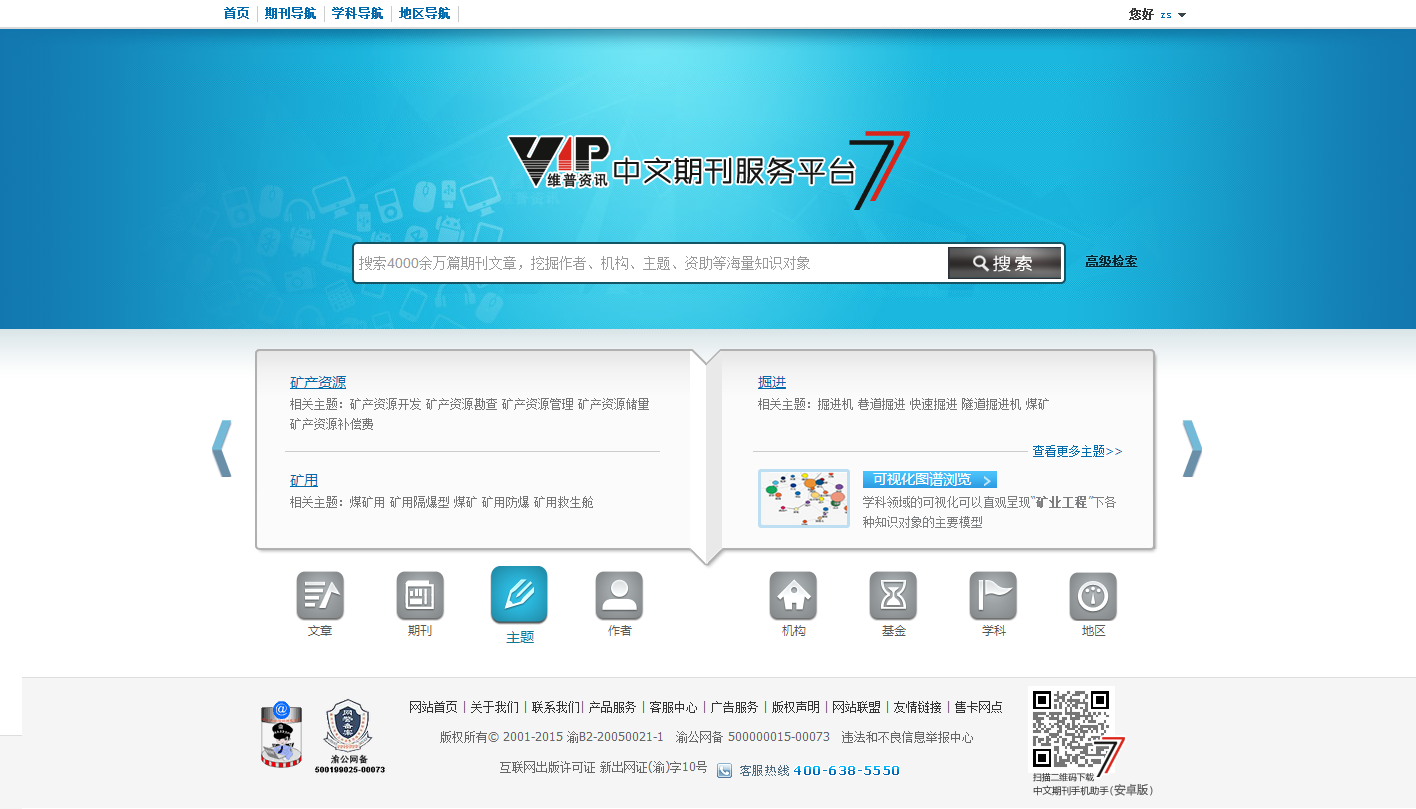 高级检索提供向导式和检索式两种检索方式，运用逻辑组配关系，方便用户查找多个检索条件限制下的文献。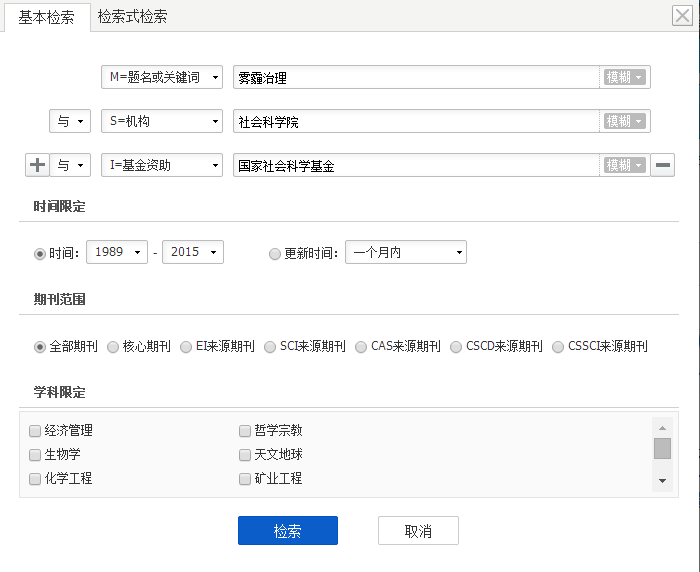 向导式检索：如需查看“雾霾治理”方面的，作者所属机构为“社会科学院”的，由“国家社会科学基金”赞助的期刊文献，则可以在高级检索-向导式检索页面做以下设置。增加检索字段类型，并保持三个字段限制方式：在“M=题名或关键词”类型的文本框内，输入“雾霾治理”字段；在“S=机构”类型的文本框内，输入“社会科学院”字段；在“I=基金资助”类型的文本框内，输入“国家社会科学基金”字段。*注：可增加或减少检索框，进行任意检索入口“与、或、非”的逻辑组配检索。时间限定：可筛选查看某时间范围内的期刊文献；期刊范围：可筛选查看不同来源（类型）的期刊文献；学科限定：可筛选查看对应学科的期刊文献。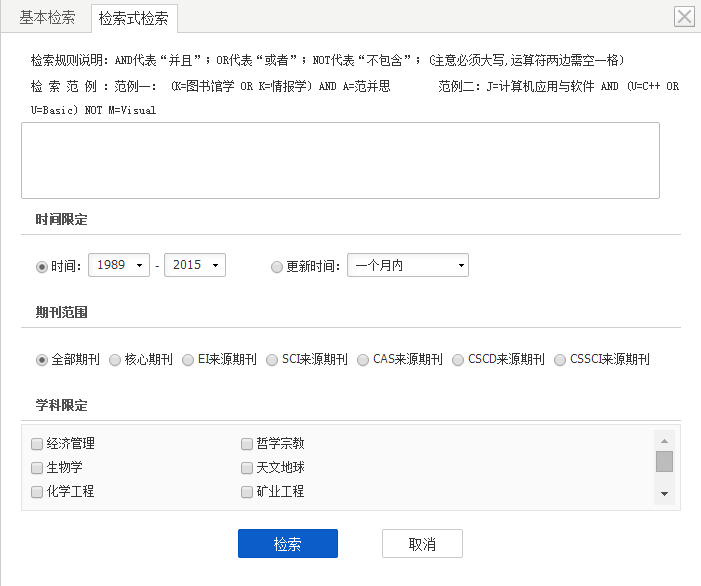 检索式检索：读者可在检索框中直接输入字段标识和逻辑运算符来发起检索。如若系统显示未找到结果，则表示输入的检索式有错或者在该条件检索下无结果，请返回检索界面重新输入正确检索表达式或切换到其他方式获得检索内容。检索规则说明：AND代表“并且”；OR代表“或者”；NOT代表“不包含”；(注意必须大写,运算符两边需空一格)，检索式范例： (K=图书馆学OR K=情报学) AND A=范并思。第三步，筛选检索结果维普期刊7.0产品提供了基于检索结果的发文被引分析、分面聚类筛选、多种排序方式等检索优化服务。方便用户快速找到目标期刊文献。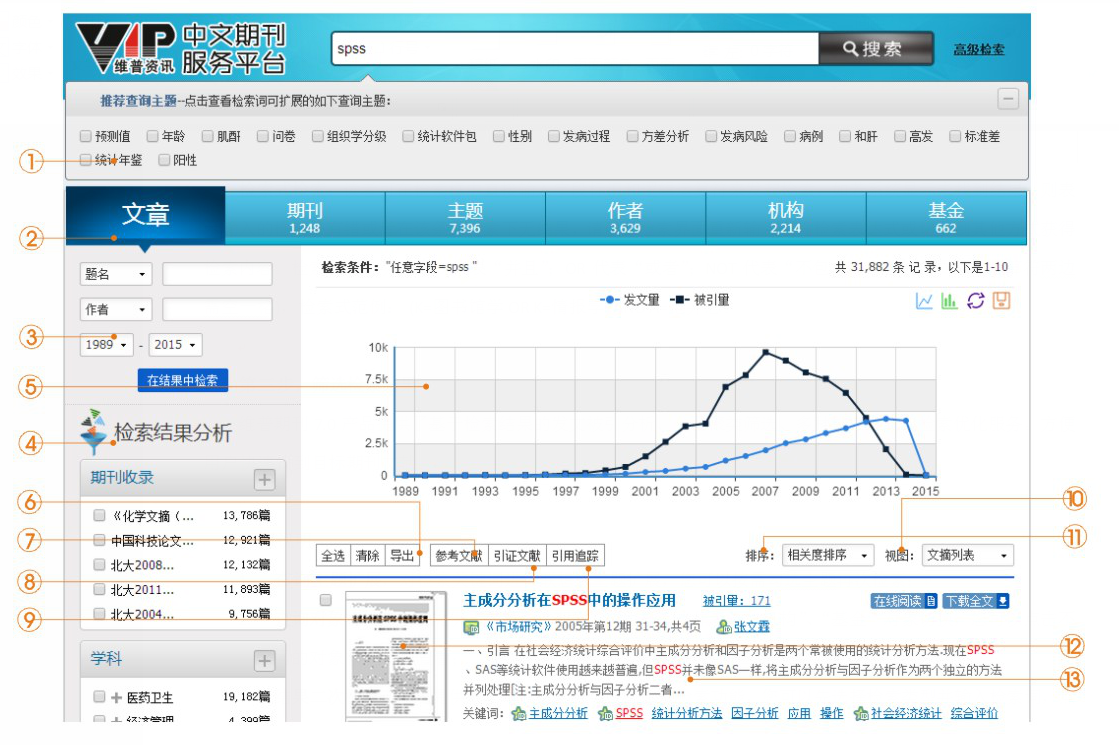 页面说明：查询主题扩展，对检索关键词进行联想式主题扩展，您可以按需勾选主题再次检索；查询对象切换，系统提供“文章”、“期刊”、“主题”、“作者”、“机构”、“基金”对象切换，您可以点击不同的对象模块按需查看；结果二次检索，系统提供基于本次检索结果下的二次检索功能，您可以先选择检索类型并输入检索词，点击“在结果中检索”，实现按需缩小或扩大检索范围，精炼检索结果；检索结果聚类，系统提供基于检索结果的期刊范围、所属学科、相关主题、相关机构、发文作者等分面聚类功能，您可以通过左聚类面板浏览并勾选目标分类，然后在聚类工具中查看并确定所选分类，点击“执行”后即可筛选出需要的文献资料，达到自由组配查看资源的目的；发文被引统计，系统支持对任意检索结果进行发文量、被引量年代分布统计，通过图表的形式给予展示。您可以切换图表类型或者将图表保存至本地；文献题录导出，系统支持文献题录信息的导出功能，支持的导出格式为TEXT、XML、NoteExpress、Refworks、EndNote。您可以勾选目标文献，点击“导出”按钮后选择适当的导出格式实现此功能；参考文献查看，系统支持单篇或多篇文献的参考文献查看，您可以在文献列表页勾选目标文献，点击“参考文献”按钮后，实现相应信息浏览；引证文献查看，系统支持单篇或多篇文献的引证文献查看，您可以在文献列表页勾选目标文献，点击“引证文献”按钮后，实现相应信息浏览；引用追踪分析，系统支持单篇或多篇文献的引用分析报告查看，您可以在文献列表页勾选目标文献，点击“引用追踪”按钮后，实现相应信息浏览；检索结果排序，系统提供相关度排序、被引量排序和时效性排序多种排序方式，您可以从不同侧重点对检索结果进行梳理；查看视图切换，系统支持文摘列表、标题列表、详细列表三种文献查看方式，您可以按需进行视图切换；首页信息预览，在文摘列表视图下您可以将鼠标放置在目标文献的缩略图上，系统会自动放大该区域图片，以实现文献的详情预览；文献细览查看，您可以点击文献题名进入文献细览页，查看该文献的详细信息和知识节点链接；全文保障服务，在线阅读、全文下载、原文传递、OA全文链接等多途径的全文服务模式。第四步，获取文献详情在检索结果页面点击文献名，即可查看当前文献的详细信息，并进一步实现多种操作。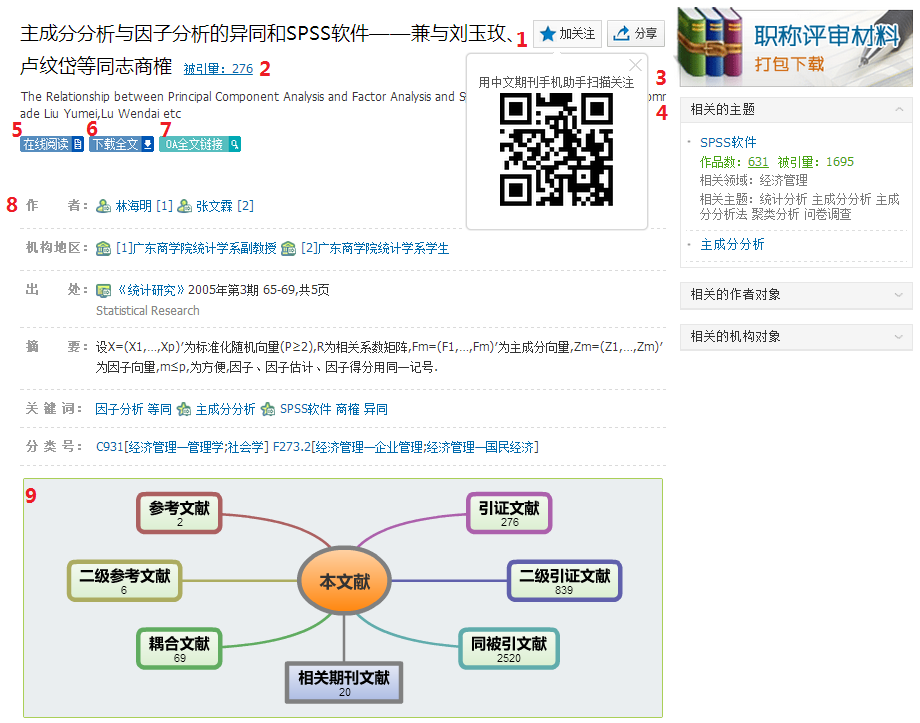 页面说明：关注下载文献：扫描“加关注”下的二维码，可以将期刊文献直接下载到移动设备上；被引情况查看：可查看该篇文献的引证文献明细；下载评审材料：可一键下载该篇文献用于职称评审的相关资料；相关对象面板：可查看与该篇文献相关的主题、作者、机构等对象；在线阅读按钮：可在线对该篇文献进行全文阅读；下载全文按钮：可将该篇文献下载保存到本地磁盘；OA全文链接：可开放获取的文献即会出现此按钮，点击按钮后链接到该本期刊的官方OA页面；细览展示面板：可获取该篇文献的详细信息，点击知识点链接即可查看相应对象内容；文献关系面板：可全方位获取该篇文献的参考引用关系，点击相关节点后即可查看详情；期刊文献导航流程介绍第一步，打开期刊导航页面打开“维普中文期刊服务平台7.0”，点击“期刊导航”按钮，进入期刊导航页面。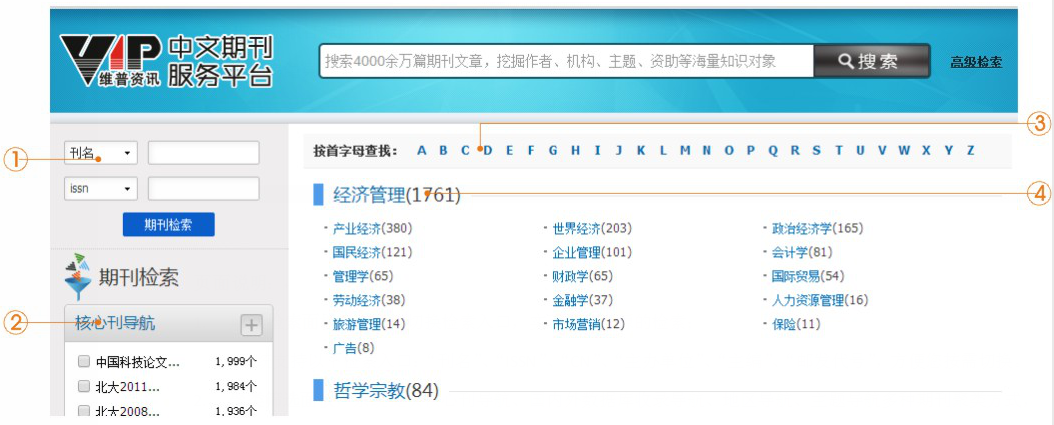 页面说明：期刊检索面板，您可以切换检索入口，实现期刊资源的检索；*系统支持以下检索入口：“刊名”、“ISSN”、“CN”、“主办单位”、“主编”、“邮发代号”，方便您按需切换。聚类筛选面板，系统提供核心刊导航、国内外数据库收录导航、地区导航、主题导航多种期刊聚类方式，   方便您按需进行切换；按首字母查找，您可以通过首字母的方式查找期刊；按类别浏览，您可以通过学科类别的方式浏览期刊；第二步，选择查找期刊路径期刊导航分为期刊检索查找、期刊导航浏览两种方式。*如果您已经有明确的期刊查找对象，建议您用期刊检索的方式快速定位到该刊；如果您没有明确的期刊查找对象，建议您用期刊导航的方式自由浏览期刊。范例①：使用检索的方式找到期刊《中国矿业》。在期刊检索面板 “刊名”后的文本框内，输入“中国矿业”，点击“期刊检索”按钮；在期刊检索结果页面，找到目标期刊“中国矿业”，点击期刊名链接，即可查看该期刊详细信息。范例②：使用浏览的方式找到期刊《中国矿业》在期刊导航页面右侧的学科细分列表，找到“矿业工程”分类并点击；在期刊列表页面找到目标期刊“中国矿业”，点击期刊名链接，即可查看该期刊详细信息。第三步，获取目标期刊资源在期刊检索结果页面，找到期刊《中国矿业》，点击刊名即可浏览详细信息。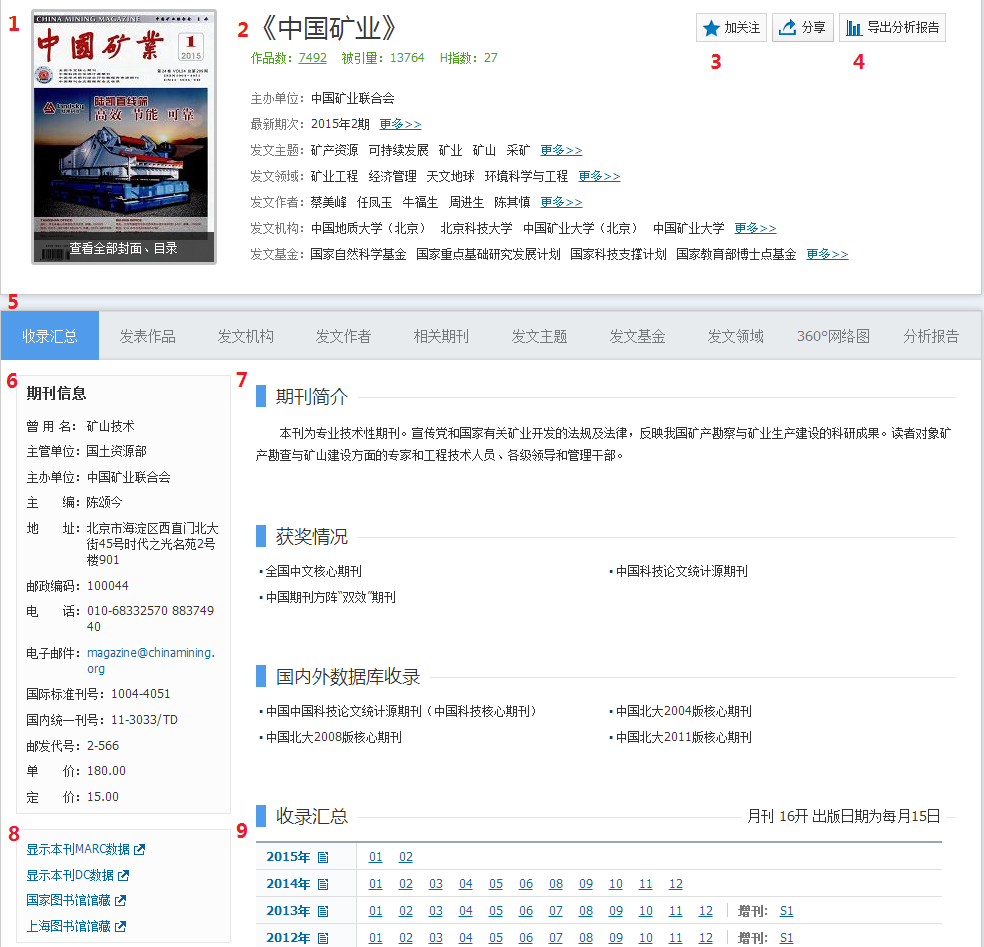 页面说明：封面目录查看：点击查看期刊封面及目录信息；发文情况概览：查看期刊最新发文信息；关注下载期刊：扫描二维码即可将期刊文献下载到移动设备；导出分析报告：点击查看期刊计量分析报告并下载；相关标签切换：切换不同标签查看相应信息；期刊详情展示：查看期刊基本信息；期刊价值展现：查看期刊获奖及被国内外数据库收录情况；期刊数据链接：点击链接获取相应期刊数据及馆藏信息；期刊收录汇总：点击链接查看该期次期刊发表的文献信息。